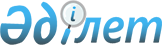 Об утверждении Положения о государственном учреждении "Отдел экономики и бюджетного планирования Лебяжинского района"
					
			Утративший силу
			
			
		
					Постановление акимата Лебяжинского района Павлодарской области от 29 июля 2014 года № 238/8. Зарегистрировано Департаментом юстиции Павлодарской области 21 августа 2014 года № 3945. Утратило силу постановлением акимата Лебяжинского района Павлодарской области от 13 июня 2016 года N 117/6      Сноска. Утратило силу постановлением акимата Лебяжинского района Павлодарской области от 13.06.2016 N 117/6.

      Примечание РЦПИ.

      В тексте документа сохранена пунктуация и орфография оригинала.

      В соответствии с Законом Республики Казахстан от 23 января 2001 года "О местном государственном управлении и самоуправлении в Республике Казахстан", Законом Республики Казахстан от 1 марта 2011 года "О государственном имуществе", Указом Президента Республики Казахстан от 29 октября 2012 года № 410 "Об утверждении Типового положения государственного органа Республики Казахстан", акимат Лебяжинского района ПОСТАНОВЛЯЕТ:

      1. Утвердить прилагаемое Положение о государственном учреждении "Отдел экономики и бюджетного планирования Лебяжинского района".

      2. Руководителю государственного учреждения "Отдел экономики и бюджетного планирования Лебяжинского района" принять необходимые меры, вытекающие из настоящего постановления.

      3. Контроль за исполнением настоящего постановления возложить на заместителя акима по социальным вопросам.

      4. Настоящее постановление вводится в действие со дня его первого официального опубликования.

 Положение о государственном учреждении "Отдел экономики
и бюджетного планирования Лебяжинского района" 1. Общие положения      1. Государственное учреждение "Отдел экономики и бюджетного планирования Лебяжинского района" является государственным органом

      Республики Казахстан, осуществляющим руководство в сфере экономики и бюджетного планирования на территории Лебяжинского района.

      2. Государственное учреждение "Отдел экономики и бюджетного планирования Лебяжинского района" ведомств не имеет.

      3. Государственное учреждение "Отдел экономики и бюджетного планирования Лебяжинского района" осуществляет свою деятельность в соответствии с Конституцией и законами Республики Казахстан, актами Президента и Правительства Республики Казахстан, иными нормативными правовыми актами, а также настоящим Положением.

      4. Государственное учреждение "Отдел экономики и бюджетного планирования Лебяжинского района" является юридическим лицом в организационно-правовой форме государственного учреждения, имеет печати и штампы со своим наименованием на государственном языке, бланки установленного образца, в соответствии с законодательством Республики Казахстан счета в органах казначейства.

      5. Государственное учреждение "Отдел экономики и бюджетного планирования Лебяжинского района" вступает в гражданско-правовые отношения от собственного имени.

      6. Государственное учреждение "Отдел экономики и бюджетного планирования Лебяжинского района" имеет право выступать стороной

      гражданско-правовых отношений от имени государства, если оно уполномочено на это в соответствии с законодательством.

      7. Государственное учреждение "Отдел экономики и бюджетного планирования Лебяжинского района" по вопросам своей компетенции

      в установленном законодательством порядке принимает решения, оформляемые приказами руководителя государственного учреждения "Отдел экономики и бюджетного планирования Лебяжинского района" и другими актами, предусмотренными законодательством Республики Казахстан.

      8. Структура и лимит штатной численности государственного учреждения "Отдел экономики и бюджетного планирования Лебяжинского района" утверждаются в соответствии с действующим законодательством.

      9. Местонахождение государственного учреждения "Отдел экономики и бюджетного планирования Лебяжинского района": Республика Казахстан, Павлодарская область, 140700, Лебяжинский район, село Акку, улица Всеволода Иванова, 98.

      10. Режим работы государственного учреждения "Отдел экономики и бюджетного планирования Лебяжинского района":

      понедельник - пятница с 9.00 до 18.30 часов, обеденный перерыв с 13.00 до 14.30 часов, выходные дни: суббота - воскресенье.

      11. Полное наименование государственного органа - "Лебяжі ауданының экономика және бюджеттік жоспарлау бөлімі" мемлекеттік мекемесі, государственное учреждение "Отдел экономики и бюджетного планирования Лебяжинского района".

      12. Учредителем государственного учреждения "Отдел экономики и бюджетного планирования Лебяжинского района" является государство в лице акимата Лебяжинского района.

      13. Настоящее Положение является учредительным документом

      государственного учреждения "Отдел экономики и бюджетного планирования Лебяжинского района".

      14. Финансирование деятельности государственного учреждения "Отдел экономики и бюджетного планирования Лебяжинского района" осуществляется из местного бюджета.

      15. Государственному учреждению "Отдел экономики и бюджетного планирования Лебяжинского района" запрещается вступать в договорные отношения с субъектами предпринимательства на предмет выполнения обязанностей, являющихся функциями государственного учреждения "Отдел экономики и бюджетного планирования Лебяжинского района".

      Если государственному учреждению "Отдел экономики и бюджетного планирования Лебяжинского района" законодательными актами предоставлено право осуществлять приносящую доходы деятельность, то доходы, полученные от такой деятельности, направляются в доход государственного бюджета.

 2. Миссия, цель, предмет, основные задачи, функции,
права и обязанности государственного учреждения "Отдел
экономики и бюджетного планирования Лебяжинского района"      16. Миссия государственного учреждения "Отдел экономики и бюджетного планирования Лебяжинского района": координация деятельности местных исполнительных органов по реализации стратегии социально-экономического развития района, реализация программы развития территории района.

      17. Целью государственного учреждения "Отдел экономики и бюджетного планирования Лебяжинского района" является реализация государственной экономической политики и развитие системы государственного планирования Лебяжинского района.

      18. Предметом деятельности государственного учреждения "Отдел экономики и бюджетного планирования Лебяжинского района" является осуществление на районном уровне государственной политики в вопросах экономического и бюджетного планирования.

      19. Задачи:

      1) формирование основных направлений социально-экономической политики Лебяжинского района;

      2) формирование бюджетной и инвестиционной политики Лебяжинского района;

      3) формирование эффективной структуры местного государственного управления района.

      20. Функции:

      1) проведение анализа социально-экономического положения района, сельских округов (реального сектора экономики и производственной инфраструктуры, социальной сферы), выявление возникающих проблем и диспропорции районного развития, определение путей их решения;

      2) формирование приоритетов социально-экономического развития Лебяжинского района, подготовка докладов по основным направлениям социально-экономического развития Лебяжинского района;

      3) подготовка и представление сводных отчетов об исполнении Плана мероприятий по реализации ежегодных посланий Президента народу Казахстана;

      4) методическое руководство и координация работы уполномоченных органов района при разработке прогноза социально-экономического развития Лебяжинского района;

      5) разработка социально-экономического паспорта Лебяжинского района;

      6) разработка, корректировка, мониторинг и оценка реализации Программы развития территории, стратегического и операционного планов отделов;

      7) проведение согласований проектов актов акимата Лебяжинского района и акима района с точки зрения их экономической целесообразности и соответствия плана и программам экономического, социального развития области и района;

      8) проведение оценки эффективности деятельности исполнительных органов, финансируемых из районного бюджета по направлению - достижение стратегических целей и задач;

      9) проведение общей оценки эффективности деятельности исполнительных органов, финансируемых из районного бюджета;

      10) формирование перечня бюджетных инвестиционных проектов, разработка или корректировка, а также проведение необходимых экспертиз технико-экономических обоснований, которые осуществляются за счет средств соответствующей распределяемой бюджетной программы;

      11) подготовка экономических заключений бюджетных инвестиционных проектов и бюджетных инвестиций, планируемых к реализации посредством участия государства в уставном капитале юридических лиц, планируемых к финансированию за счет средств местного бюджета, а также целевых трансфертов на развитие из областного и республиканского бюджетов; 

      12) мониторинг и оценка реализации местных бюджетных инвестиционных проектов и проектов, реализуемых за счет целевых трансфертов на развитие из областного и республиканского бюджетов;

      13) осуществление совместно с местными исполнительными органами, территориальным налоговым органом (по согласованию) прогнозирования доходов местных бюджетов всех уровней с учетом прогноза социально-экономического развития района;

      14) проведение организационных и функциональных анализов системы местного государственного управления, разработка схемы управления Лебяжинским районом;

      15) формирование предложений по совершенствованию системы государственного управления;

      16) рассмотрение проектов стратегических планов, внесения изменений и дополнений в стратегические планы, бюджетных заявок администраторов районных бюджетных программ, подготовка заключений;

      17) разработка проекта районного бюджета на плановый период и внесение предложений по уточнению, корректировке районного бюджета на соответствующий финансовый год;

      18) расчет параметров бюджетов сельских округов при определении объемов трансфертов общего характера на трехлетний период;

      19) подготовка проектов постановлений акимата Лебяжинского района и решений сессий районного маслихата об утверждении районного бюджета, объемах трансфертов общего характера между областным бюджетом и бюджетом района, уточнениях районного бюджета и других вопросах в пределах компетенции;

      20) разработка проектов постановлений акимата Лебяжинского района о реализации решений сессий районного маслихата по вопросам бюджета;

      21) мониторинг показателей рейтинговой оценки социально-экономического развития района;

      22) подготовка информации для формирования рейтинговой оценки района по уровню и динамике социально-экономического развития;

      23) осуществление внутреннего контроля деятельности государственного учреждения "Отдел экономики и бюджетного планирования Лебяжинского района" с целью повышения эффективности работы;

      24) развитие государственного языка и ведение делопроизводства на государственном и русском языках в государственном учреждении "Отдел экономики и бюджетного планирования Лебяжинского района";

      25) организация, ведение и совершенствование системы документационного обеспечения государственного учреждения "Отдел экономики и бюджетного планирования Лебяжинского района";

      26) обеспечение функционирования в государственном учреждении "Отдел экономики и бюджетного планирования Лебяжинского района" системы информационных ресурсов.

      21. Права и обязанности:

      1) вносить на рассмотрение акимата и акима Лебяжинского района предложения:

      по целям, приоритетам и стратегии социально-экономического развития Лебяжинского района;

      по исполнительным органам, финансируемым из местных бюджетов, о внесении изменений в принятые ими акты или отмене актов, препятствующих реализации действующей стратегии развития Лебяжинского района;

      2) запрашивать и получать в установленном порядке по согласованию с государственными органами, организациями, предприятиями, должностными лицами и гражданами информацию по вопросам, связанным с исполнением задач, поставленных перед государственным учреждением "Отдел экономики и бюджетного планирования Лебяжинского района";

      3) давать юридическим лицам, финансируемым из местного бюджета, поручения по исполнению и применению бюджетного законодательства Республики Казахстан;

      4) привлекать к работе специалистов других исполнительных органов, финансируемых из местного бюджета, по согласованию с их руководителями;

      5) представлять интересы государственного учреждения "Отдел экономики и бюджетного планирования Лебяжинского района" в государственных органах, суде;

      6) заключать договоры, соглашения в пределах своей компетенции.

 3. Организация деятельности государственного учреждения "Отдел
экономики и бюджетного планирования Лебяжинского района"      22. Руководство государственным учреждением "Отдел экономики и бюджетного планирования Лебяжинского района" осуществляется первым руководителем, который несет персональную ответственность за выполнение возложенных на государственное учреждение "Отдел экономики и бюджетного планирования Лебяжинского района" задач и осуществление им своих функций.

      23. Первый руководитель государственного учреждения "Отдел экономики и бюджетного планирования Лебяжинского района" назначается на должность и освобождается от должности акимом Лебяжинского района.

      24. Полномочия первого руководителя государственного учреждения "Отдел экономики и бюджетного планирования Лебяжинского района":

      1) организует работу государственного учреждения "Отдел экономики и бюджетного планирования Лебяжинского района" осуществляет руководство его деятельностью, несет персональную ответственность за выполнение возложенных на государственное учреждения "Отдел экономики и бюджетного планирования Лебяжинского района" задач и осуществление им своих функции;

      2) назначает на должности и освобождает от должностей работников государственного учреждения "Отдел экономики и бюджетного планирования Лебяжинского района" в соответствии с законодательством Республики Казахстан;

      3) осуществляет в порядке, установленном законодательством Республики Казахстан поощрение работников государственного учреждения "Отдел экономики и бюджетного планирования Лебяжинского района", оказание материальной помощи, наложение на них дисциплинарных взысканий;

      4) издает приказы, дает указания по вопросам, входящим в его компетенцию, обязательные для выполнения всеми работниками государственного учреждения "Отдел экономики и бюджетного планирования Лебяжинского района";

      5) утверждает должностные инструкции работников государственного учреждения "Отдел экономики и бюджетного планирования Лебяжинского района";

      6) представляет государственное учреждение "Отдел экономики и бюджетного планирования Лебяжинского района" во всех государственных органах и иных организациях независимо от форм собственности в соответствии с законодательством Республики Казахстан;

      7) обеспечивает разработку структуры государственного учреждения "Отдел экономики и бюджетного планирования Лебяжинского района";

      8) проводит совещание государственного учреждения "Отдел экономики и бюджетного планирования Лебяжинского района" с участием работников государственного учреждения; 

      9) утверждает перспективные и текущие планы работы государственного учреждения "Отдел экономики и бюджетного планирования Лебяжинского района";

      10) противодействует коррупции и несет за это персональную ответственность.

      Исполнение полномочий первого руководителя государственного учреждения "Отдел экономики и бюджетного планирования Лебяжинского района" в период его отсутствия осуществляется лицом, его замещающим в соответствии с действующим законодательством.

      25. Первый руководитель государственного учреждения "Отдел экономики и бюджетного планирования Лебяжинского района" определяет полномочия главных специалистов государственного учреждения "Отдел экономики и бюджетного планирования Лебяжинского района" в соответствии с действующим законодательством.

      26. Взаимоотношения между государственным учреждением "Отдел экономики и бюджетного планирования Лебяжинского района" и уполномоченным органом по управлению коммунальным имуществом (местным исполнительным органом) регулируются действующим законодательством Республики Казахстан.

      27. Взаимоотношения между государственным учреждением "Отдел экономики и бюджетного планирования Лебяжинского района" и уполномоченным органом соответствующей отрасли (местным исполнительным органом) регулируются действующим законодательством Республики Казахстан.

      28. Взаимоотношения между администрацией государственного учреждения "Отдел экономики и бюджетного планирования Лебяжинского района" и трудовым коллективом определяются в соответствии с Трудовым Кодексом Республики Казахстан и коллективным договором.

 4. Имущество государственного учреждения "Отдел экономики
и бюджетного планирования Лебяжинского района"      29. Государственное учреждение "Отдел экономики и бюджетного планирования Лебяжинского района" может иметь на праве оперативного управления обособленное имущество в случаях, предусмотренных законодательством.

      Имущество государственного учреждения "Отдел экономики и бюджетного планирования Лебяжинского района" формируется за счет имущества, переданного ему собственником, а также имущества (включая денежные доходы), приобретенного в результате собственной деятельности и иных источников, не запрещенных законодательством Республики Казахстан.

      30. Имущество, закрепленное за государственным учреждением "Отдел экономики и бюджетного планирования Лебяжинского района", относится к районной коммунальной собственности.

      31. Государственное учреждение "Отдел экономики и бюджетного планирования Лебяжинского района" не вправе самостоятельно отчуждать или иным способом распоряжаться закрепленным за ним имуществом и имуществом, приобретенным за счет средств, выданных ему по плану финансирования, если иное не установлено законодательством.

 5. Реорганизация и упразднение (ликвидация)
государственного учреждения "Отдел экономики и
бюджетного планирования Лебяжинского района"      32. Реорганизация и упразднение государственного учреждения "Отдел экономики и бюджетного планирования Лебяжинского района" осуществляются в соответствии с законодательством Республики Казахстан.

      33. При упразднении (ликвидации) государственного учреждения "Отдел экономики и бюджетного планирования Лебяжинского района" имущество, оставшееся после удовлетворения требований кредиторов, остается в районной коммунальной собственности.


					© 2012. РГП на ПХВ «Институт законодательства и правовой информации Республики Казахстан» Министерства юстиции Республики Казахстан
				
      Аким района

А. Курманова
Утверждено
постановлением акимата
Лебяжинского района
Павлодарской области
от 29 июля 2014 года № 238/8